Escola Saber Viver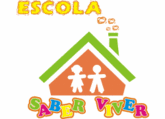 Aluno(a):___________________________________________________Data: ___/____/______Prof.ª:  Ana Cláudia Atividades para fixarCompare o tamanho do Sol, da Terra, de Júpiter e de Urano e classifique os astros em duas situações (utilize como referência a tabela da página 28 do livro).Do maior para o menor; (2 L)Do menor para o maior; (2 L)Em relação ao Sistema ao Sistema Solar, responda as questões a seguir:Quantos e quais são os planetas que compõe o Sistema Solar? (4 L)Informe o nome da estrela, e o satélite natural da Terra (2 L)Qual o planeta mais próximo e o mais distante do Sol? (2 L)Qual é o quarto planeta do Sistema Solar? (2 L)Qual planeta se localiza entre Júpiter e Urano? (2 L)Quais os planetas posicionados antes e depois da Terra em relação ao Sol?Fale um pouco sobre a vida Láctea.